FORMULÁRIO DE INSCRIÇÃO – CANDIDATO A BOLSISTAPROJETO A INCLUSÃO DIGITAL EM ESCOLAS PÚBLICAS(preencha no computador, imprima e assine as declarações)1. Nome completo2. Curso					     	  3. Número de matrícula4. Email					     	  5. Telefone (com código de área)6. Número da carteira de identidade	             7. Número do CPF8. Disponibilidade de horários – marque com “x” todos os seus horários disponíveis (a disponibilidade poderá ser considerada para a seleção)9. Declarações:9.1 - Declaração de disponibilidade de tempo para 20 horas de atividades semanais como bolsista de extensão.Eu, (apague este parêntese e digite seu nome completo) abaixo assinado(a), aluno(a) regularmente matriculado(a) no Curso de (apague este parêntese e digite o curso) declaro que disponho de 20 (vinte) horas semanais para desempenho das atividades de extensão e cultura, conforme os horários disponíveis no quadro acima.      9.2 - Declaração de disponibilidade para atuar em eventos organizados pela PRECEu, (apague este parêntese e digite seu nome completo) abaixo assinado(a), aluno(a) regularmente matriculado(a) no Curso de (apague este parêntese e digite o curso) comprometo-me a colaborar em eventos organizados pela PREC durante o ano vigente e, se possível, apresentar trabalhos em congressos como forma de divulgação de atividades extensionistas.     Pelotas, ____ de _________ de 2017.AssinaturaEscreva aqui o nome completo do candidato____________________________________________________________________________________________________________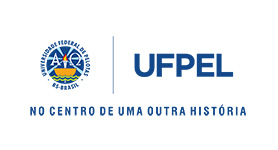 Ministério da EducaçãoUniversidade Federal de PelotasPró-Reitoria de Extensão e CulturaNúcleo de Apoio Técnico à Execução de Projetos(     ) SEGTERQUAQUISEXManhãTardeNoite